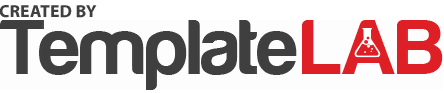 CARPENTRYCARPENTRYCARPENTRY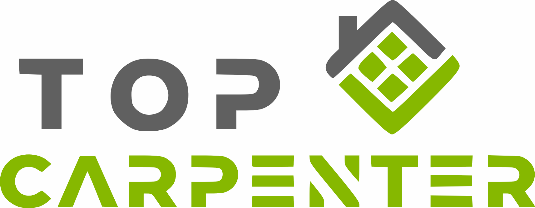 CARPENTRYCARPENTRYCARPENTRYCARPENTRYCARPENTRYCARPENTRYESTIMATEESTIMATEESTIMATEESTIMATEESTIMATEESTIMATEESTIMATEESTIMATEESTIMATE<Your Company Name><Your Company Name><Your Company Name>DATEDATE<123 Street Address><123 Street Address><123 Street Address>01/01/202001/01/2020<City, State, Zip/Post Code><City, State, Zip/Post Code><City, State, Zip/Post Code><Phone Number><Phone Number><Phone Number>ESTIMATE NO.ESTIMATE NO.<Email Address><Email Address><Email Address>000125000125BILL TOSHIP TO<Contact Name><Name / Dept><Name / Dept><Client Company Name><Client Company Name><Client Company Name><Address><Address><Address><Phone><Phone><Email>DESCRIPTIONDESCRIPTIONDESCRIPTIONDESCRIPTIONQTYUNIT PRICETOTALConstruct walls, doors, frames - labourConstruct walls, doors, frames - labourConstruct walls, doors, frames - labourConstruct walls, doors, frames - labour20$25.00$500.00Windows - materialWindows - materialWindows - materialWindows - material5$250.00$1,250.00Doors - materialDoors - materialDoors - materialDoors - material2$450.00$900.00Stairways construction - material & labourStairways construction - material & labourStairways construction - material & labourStairways construction - material & labour1$2,650.00$2,650.00$0.00$0.00$0.00$0.00$0.00$0.00$0.00SUBTOTAL$5,300.00PAYMENT REQUIREMENTSDISCOUNTDISCOUNT5%<Add payment requirements here, for example deposit amount and payment method><Add payment requirements here, for example deposit amount and payment method><Add payment requirements here, for example deposit amount and payment method>SUBTOTAL LESS DISCOUNTSUBTOTAL LESS DISCOUNTSUBTOTAL LESS DISCOUNT$5,035.00<Add payment requirements here, for example deposit amount and payment method><Add payment requirements here, for example deposit amount and payment method><Add payment requirements here, for example deposit amount and payment method>TAX RATETAX RATE10%TOTAL TAXTOTAL TAX$5,538.50TERMSSHIPPING & HANDLINGSHIPPING & HANDLINGSHIPPING & HANDLING$100.00<Add terms here, e.g: warranty, returns policy...><Add terms here, e.g: warranty, returns policy...><Add terms here, e.g: warranty, returns policy...><Add terms here, e.g: warranty, returns policy...><Add terms here, e.g: warranty, returns policy...><Add terms here, e.g: warranty, returns policy...>THANK YOU!THANK YOU!THANK YOU!ESTIMATE TOTALESTIMATE TOTAL$5,638.50$5,638.50THANK YOU!THANK YOU!THANK YOU!ESTIMATE TOTALESTIMATE TOTAL$5,638.50$5,638.50© templatelab.com© templatelab.com